5 Round Swiss – All Ages Welcome – Prizes broken down by age/grade – NWC Rated 5$ Entry Fee – Food Available – Clocks/Sets Provided – Bring the whole family!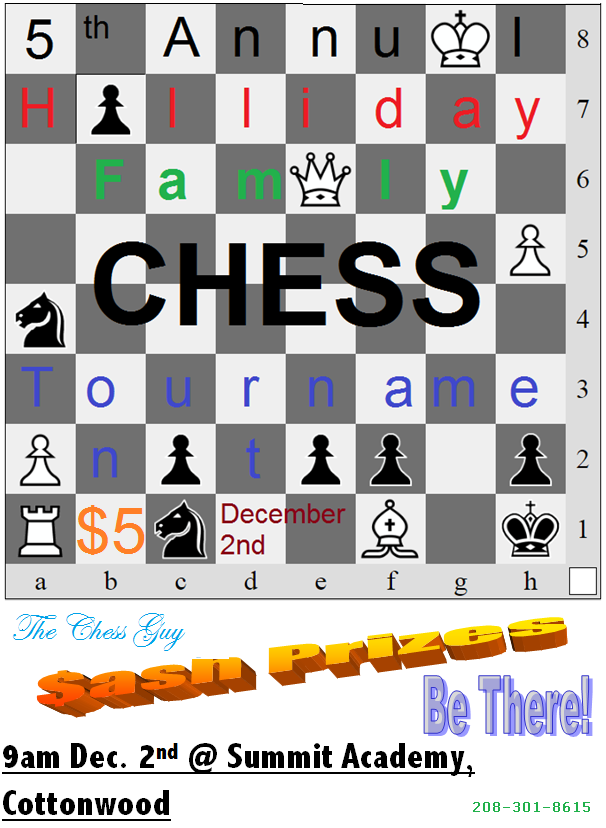 Clinics/Practice at The Pizza Factory – Kamiah=Tuesday evenings @6pm – Grangeville=Thursday evenings @6pmSummit Academy is at 122 Substation Rd., Cottonwood